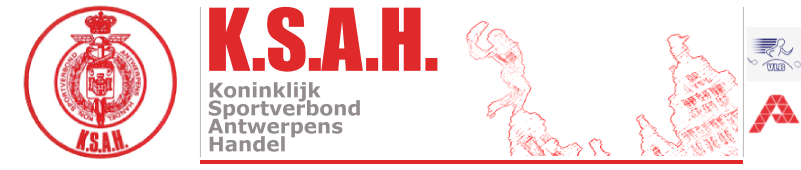 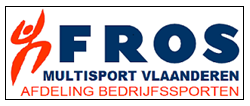                                                    Aangesloten bij Fros Multisport Vlaanderen                                                                                                                                                                                                              _____________________________________________________________________________________Secretariaat : Rita De Potter – Eikelstraat 56 – 2600 BerchemRita.depotter1953@gmail.com  - gsm 0486 12 65 71KSAH CROSS KAMPIOENSCHAPop29 februari 2020Park Mariënborgh - EdegemProgramma15 uur start korte cross Dames en korte cross Heren +5515.30 u lange cross  Dames  en lange cross Heren H-45 en H+45  WedstrijdreglementDe reglementen van de KSAH afdeling Atletiek zijn van toepassing.Sportongeval  wordt vanaf 01-01-2020 verzekerd door Ethias.Op het KSAH kampioenschap veldloop zullen drie wedstrijden betwist worden:Korte cross Dames en heren +55Lange cross Dames en heren -45Lange cross Dames en heren +45  Om in aanmerking te komen voor het kampioenschap (per 5j) moeten de atleten aan minimum 2 (lange crossen indien men kampioen wil worden in de lange cross, 2 korte crossen indien men kampioen wil worden in de korte cross) hebben deelgenomen voor de start van het kampioenschap.Kleedkamers / douches en prijsuitreikingSportcomplex Mariënborgh – Doornstraat 65B – 2650 Edegem!!! Supporters steeds van harte welkom !!!Info en uitslagen kan je terugvinden op onze websitewww.atletiekksah.be